BewerbungBewerbung als Stellenanzeige vom  Freundliche GrüssePersonalienName: Adresse: , E-Mail: Telefon: Geburtsdatum: Heimatort/Staatsangehörigkeit: Zivilstand: Kinder: ArbeitserfahrungAus- und WeiterbildungIch binÜber michHobbysSoziale MedienSprachenQualifikationen : : : EDV-Kenntnisse: : : : Weitere QualifikationenReferenzenReferenzen gebe ich Ihnen gerne auf Anfrage bekannt.EintrittEintritt  oder nach Vereinbarung.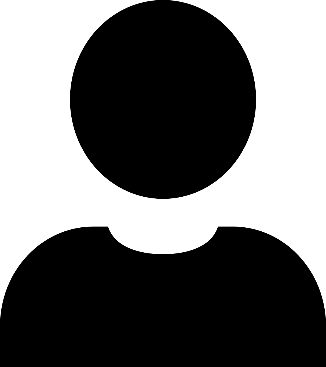 